No.   2021.10.7神奈川青年税理士クラブ【三青会勉強会：神奈川青司協主催】　　　　　　　　　　　　　　　　　　　　新型コロナウィルスの影響により、しばらく活動を見合わせておりましたが、三青会もZoomにて活動を再開いたします。今回は青司協主催の勉強会であり、テーマは家族信託の実務です。任意後見と家族信託の併用など実務に即したお話を予定しております。講師は司法書士の山口淳子先生です。ケアマネージャーや一般の方向けの家族信託のご講義もされており、わかりやすい説明で定評がございます。ＷＥＢ研修のため、当日参加・途中参加などフレキシブルな参加が可能になります。多くの皆様の御参加お待ちしております。日　時：　令和３年１０月１５日（金）１８：３０～２０：１５場　所：　Zoomによるオンライン研修　　　　　　　　　ミーティングID: 813 8313 6298　　　　　　　　　パスコード: 900672　　　　　　　　　https://us02web.zoom.us/j/81383136298?pwd=UE40S0o3ZGlpSkZpSXBJVUJ1K3ZzUT09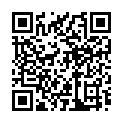 　左記ＱＲコードの読込でもログイン可能になります。テーマ：　家族信託の実務講　師：　司法書士　山口 淳子　先生　勉強会に出席される会員は１０月１４日（木）までに、Ｅ－Ｍａｉｌ又はＦＡＸにてお申し込みください。勉強会　　　　　　　　　出席　　　　　　氏　名　　　　　　　　　　　　　　　　　　　　連絡先　　　　　　　　　　　　　　　　　　　　申込先　E-Mail:　ikumaoffice@gmail.com　三青会担当　坂井　郁磨　FAX：０４５－３１１－５１６７